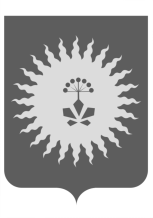 АДМИНИСТРАЦИЯ АНУЧИНСКОГО МУНИЦИПАЛЬНОГО ОКРУГАПРИМОРСКОГО КРАЯП О С Т А Н О В Л Е Н И Е 06.05.2024                                    с. Анучино                            №      411            .О внесении изменения в постановление администрации Анучинского муниципального округа Приморского края от 15.03.2024 г. № 221 
«О создании комиссии по определению границ населенных пунктов 
при подготовке проекта генерального плана Анучинского муниципального округа Приморского края, образуемых из лесных поселков, а также определению местоположения границ земельных участков, на которых расположены объекты недвижимого имущества, 
на которые возникли права граждан и юридических лиц, в целях их перевода из земель лесного фонда в земли населенных пунктов Анучинского муниципального округа Приморского края»В соответствии с частью 20 статьи 24 Градостроительного кодекса Российской Федерации, Федеральным законом от 06.10.2003г. № 131-ФЗ 
«Об общих принципах организации местного самоуправления в Российской Федерации», постановлением Правительства Приморского края 
от 09.04.2020 г. № 308-пп «Об отверждении Порядка деятельности 
комиссии по определению при подготовке проектов генеральных планов поселений или городских округов границ населенных пунктов, а так же определению местоположения границ земельных участков, на которых расположены объекты недвижимого имущества, на которые возникли права граждан и юридических лиц, в целях их перевода из земель лесного фонда в земли населенных пунктов Приморского края», на основании Устава Анучинского муниципального округа Приморского края, администрация Анучинского муниципального округа Приморского краяПОСТАНОВЛЯЕТ:Внести в «Состав комиссии по определению границ населенных пунктов при подготовке проекта генерального плана Анучинского муниципального округа Приморского края, образуемых из лесных поселков, 
а также определению местоположения границ земельных участков, 
на которых расположены объекты недвижимого имущества, на которые возникли права граждан и юридических лиц, в целях их перевода из земель лесного фонда в земли населенных пунктов Анучинского муниципального округа Приморского края» приложение к постановлению от 15.03.2024 г. 
№ 221, следующие изменения: - слова «Первый заместитель главы администрации Анучинского муниципального округа – Янчук Андрей Яковлевич» заменить на «Заместитель главы администрации Анучинского муниципального округа – Дубовцев Иван Владимирович»Настоящее постановление разместить на официальном сайте администрации Анучинского муниципального округа Приморского края в информационно-телекоммуникационной сети «Интернет».Контроль за исполнением настоящего постановления оставляю 
за собой.Глава Анучинского муниципального округа                                                               С.А. Понуровский